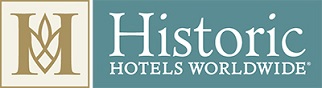 FOR IMMEDIATE RELEASE2019 Historic Hotels Worldwide Most Magnificent Gingerbread Displays AnnouncedWASHINGTON, D.C. – December 19, 2019 Historic Hotels Woeldwide® have the best historic hotels to celebrate the holiday season and see the most spectacular (and delicious) gingerbread creations. From life size gingerbread houses to complete gingerbread creations with animation and sound effects, these historic hotels are the place to feel the holiday spirit.

Here is a listing of magnificent gingerbread creations at Historic Hotels Worldwide:Sopwell House (1603) St. Albans, United KingdomThis year the hotel features a fantastic Bavarian Christmas Market gingerbread display. Against the backdrop of snow-capped mountains is a village that features festive market stalls, a church, a park, an ice skating rink and a traditional moving carousel. There is also a train running on a track around the entire village and over a bridge.Hamilton Princess & Beach Club (1885) Hamilton, BermudaThis year’s gingerbread creation is a lighthouse, designed in conjunction with the Keep Bermuda Beautiful campaign. The campaign raises ocean conservation awareness. In addition to the gingerbread lighthouse, the creation features lighting elements and sculptures of local wildlife created from recycled ocean plastics.  Fairmont Hotel Macdonald (1915) Edmonton, CanadaThis year, the hotel unveiled the largest standing gingerbread castle in Alberta. Soaring approximately 20 feet high and 18 feet wide, the colossal structure is brought to life by the hotel’s engineering and culinary teams with over 600 hours of time invested into the piece. The gingerbread castle pays homage to the hotel’s onsite honeybees where fresh honey harvested from the hotel’s hives were used as a key ingredient in the creation of the castle.Fairmont Jasper Park Lodge (1922) Alberta, CanadaThis gingerbread creation is Fairmont Jasper Park Lodge’s take on a life size classic gingerbread house. Weighing in at over 2,495 pounds fully decorated, it is a holiday masterpiece taking over 390 hours to construct, 100 hours of baking over 1,800 gingerbread “bricks” and 220 hours to decorate. There is a long list of ingredients and candy used to decorate this gingerbread creation, including 440 pounds of flour and 45 pounds of sugar.The Fairmont Royal York (1929) Toronto, CanadaThis is the first year for a life size gingerbread display at Fairmont Royal York created by Executive Chef JW Foster and his engineering and culinary elves. Inspired by a New York Brownstone, the gingerbread creation stands more than 24 feet high and six feet deep. It holds 4,500 bricks and 500 delicious pounds of royal icing.Fairmont The Queen Elizabeth (1958) Montréal, QuébecThe Fairmont’s gingerbread house does not reproduce a famous building but rather a classic-style gingerbread cottage with icing decorations, chocolate characters and pulled sugar ornaments. A train circles the house for a traditional Christmas décor. It took one pastry cook to prepare the different shapes of gingerbread cookies, one person for assembly for a total of 55 hours of work. The base and frame of the house from 2018 was reused. The final decoration and garnishes were done by the Executive Pastry Chef for another 10 hours of work.
For a complete listing of magnificent gingerbread displays, visit www.HistoricHotels.org/gingerbread.php. 
“The tradition of gingerbread fairy-tale houses reportedly started in the United States more than 200 years ago with the German immigrants to Pennsylvania. Today, travelers can view life size historic hotels, national monuments, historic buildings, and even a full-size 1918 Pierce Arrow touring car made of gingerbread. 12 people can dine in the more-than-life-sized gingerbread house at the Fairmont San Francisco,” said Lawrence Horwitz, Executive Director Historic Hotels of America and Historic Hotels Worldwide. ‘Run, Run as fast as you can! You can’t catch me, I’m the gingerbread man’ is from the famous fairy-tale, The Gingerbread Man. This holiday season, run, run as fast as you can and catch the most magnificent gingerbread houses and displays at many Historic Hotels of America.”About Historic Hotels Worldwide®Washington DC based Historic Hotels Worldwide® is a prestigious collection of historic treasures, including more than 360 legendary historic  hotels including many former castles, chateaus, palaces, academies, haciendas, villas, monasteries, and other historic lodging spanning ten centuries. Historic Hotels Worldwide recognizes authentic cultural treasures that demonstrate exemplary historic preservation and their inspired architecture, cultural traditions, and authentic cuisine. Historic Hotels Worldwide along with Historic Hotels of America are official programs of the National Trust for Historic Preservation (United States of America). HistoricHotelsWorldwide.com allows travelers to book their next getaway from more than 3,000 historic and cultural experiences, and view special offers at participating historic hotels from 43 countries. To be nominated and selected to be featured on this supplemental marketing program website, historical lodging properties must be at least 75 years old; utilize historic accommodations; serve as the former home or be located on the grounds of the former home of famous persons or significant location for an event in history; be located in or within walking distance to a historic district, historically significant landmark, place of historic event, or a historic city center; be recognized by a local preservation organization or national trust; and display historic memorabilia, artwork, photography, and other examples of its historic significance. To be selected in the United States for inclusion in Historic Hotels Worldwide, a hotel must meet the above criteria plus be a member of Historic Hotels of America.  For more information, please visit HistoricHotelsWorldwide.com.MEDIA CONTACT: 		Heather Taylor 				Historic Hotels of America 	                                    		Senior Manager, Marketing CommunicationsTel: +1 202 772 8333 Fax: +1 202 772 8338 htaylor@historichotels.org ####